Téma: Velikonoce – předškoláciDatum: 29.3 – 2.4. 2021Vypracovala: Pavla HerzogováBásničkaUstaraná slepičkaPovídala slepička:„Kdepak mám ta vajíčka?Dala jsem je do koutku,nevíš o nich, kohoutku?“„Je jich plná zahrádka,stala se z nich kuřátka!“Básničky s pohybemBásničky můžete využít jako ranní rozcvičku RánoRáno, když otevřu oči,               (zavřené oči, na konci verše otevřeme)celý svět se se mnou točí.        (zatočíme se dokola)Protáhnu celé své tělo,             (protáhneme se na špičkách)které by spát ještě chtělo.        (dřep, ruce pod hlavu, zavřeme oči – spíme)Z postele rychle vyskočím,       (z dřepu vyskočíme)tvářičku ve vodě namočím,      (stoj snožmo, ruce naznačují mytí obličeje)a pak už s úsměvem jen,           (stoj snožmo, ruce odkryjí úsměv)popřeji všem: „Pěkný den!“     (stoj snožmo, ukloníme se)RozcvičkaJen tak si poskočím,              (poskočíme snožmo)jednou se zatočím,                (zatočíme se dokola)zadupám nohama,                (zadupáme)zatleskám rukama,                ( zatleskáme)přidám i hlavičku                   (hlavou kýváme ze strany na stranu)a už mám rozcvičku.             (stoj snožmo, tleskáme)Grafomotorika Obtáhni několikrát kuřátka (ovál) podle přerušované čáry. Slepičku a kuřátko si můžeš vybarvit.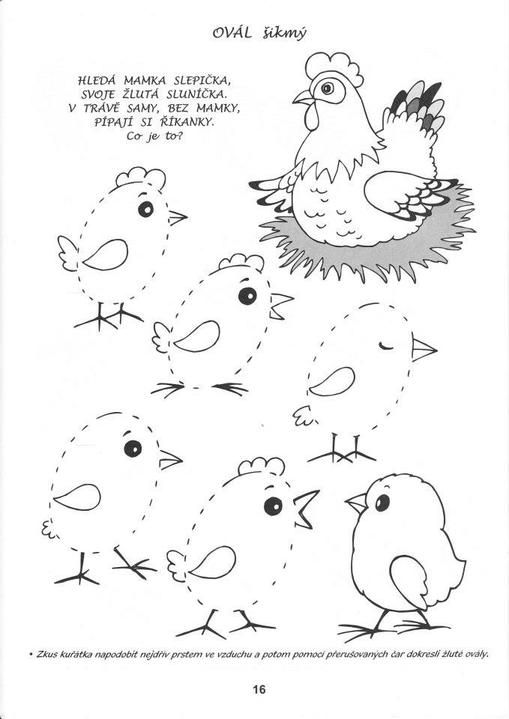 PočítáníNakresli do čtverečku tolik puntíků, kolik má slepička kuřátek.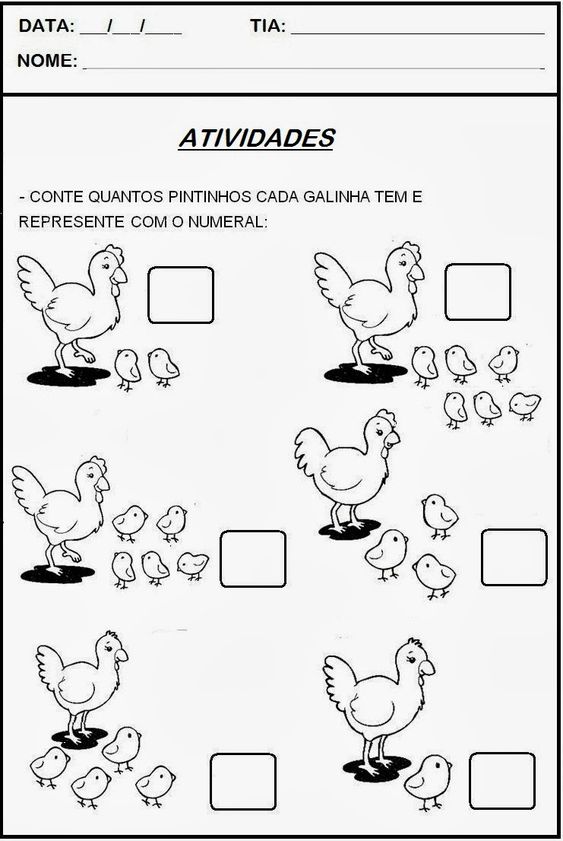 Geometrické tvaryGeometrické tvary pojmenuj a vybarvi podle zadání.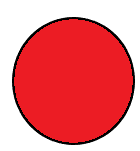 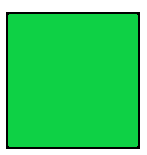 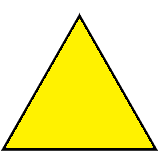 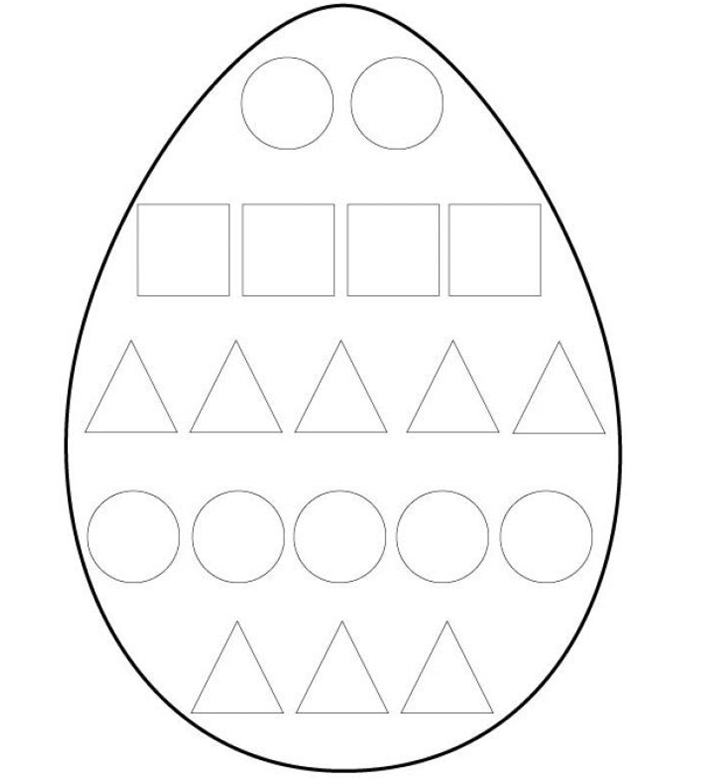 SpojovačkaSpoj body od 1 do 10. Co je na obrázku?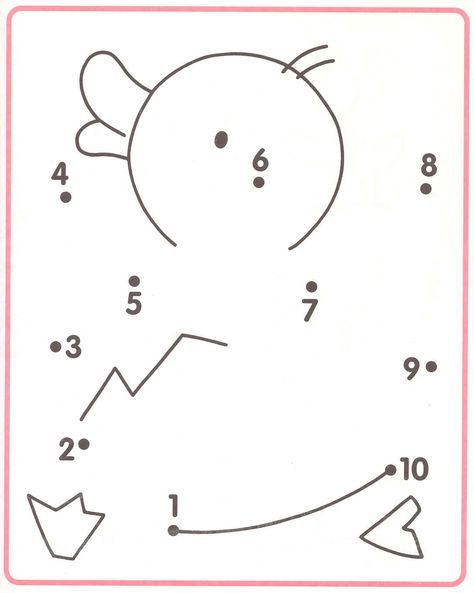 BludištěPomoz najít zajíčkovi cestu k velikonočním vajíčkům. 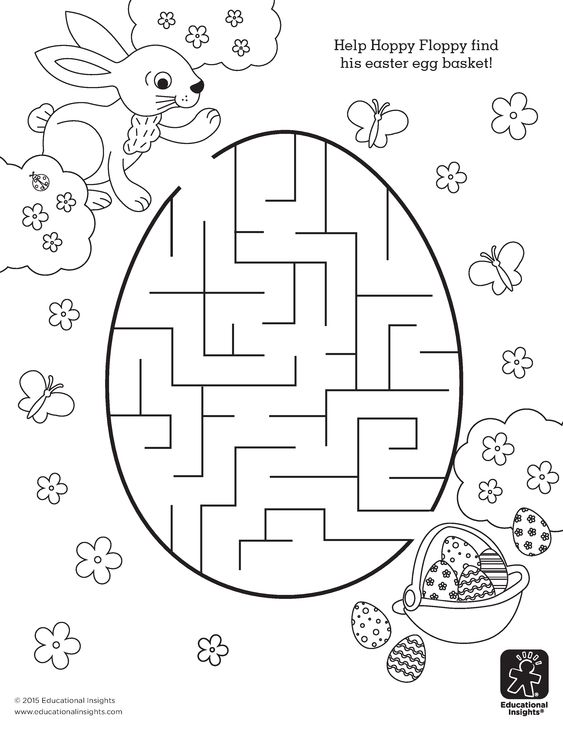 Kuřátko vybarvi, vystřihni, skořápky ohni podle přerušovaných čar a ozdob dle vlastní fantazie.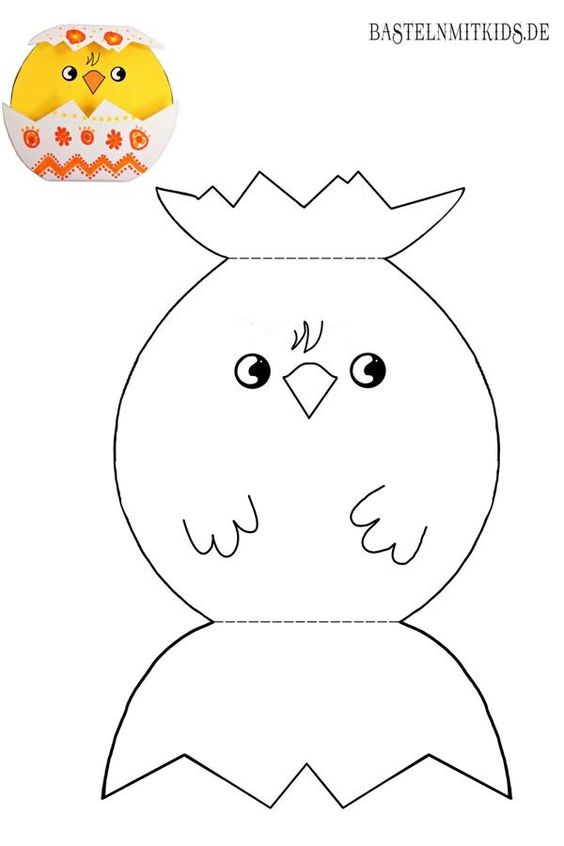 